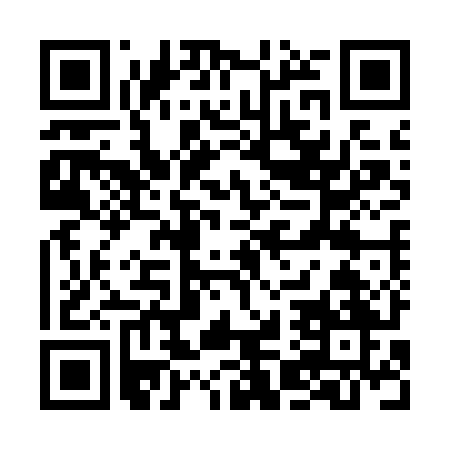 Ramadan times for Santa Justa, PortugalMon 11 Mar 2024 - Wed 10 Apr 2024High Latitude Method: Angle Based RulePrayer Calculation Method: Muslim World LeagueAsar Calculation Method: HanafiPrayer times provided by https://www.salahtimes.comDateDayFajrSuhurSunriseDhuhrAsrIftarMaghribIsha11Mon5:215:216:5012:434:526:376:378:0012Tue5:205:206:4912:434:536:386:388:0113Wed5:185:186:4712:424:536:396:398:0214Thu5:175:176:4512:424:546:406:408:0315Fri5:155:156:4412:424:556:416:418:0416Sat5:135:136:4212:424:566:426:428:0517Sun5:125:126:4112:414:566:436:438:0618Mon5:105:106:3912:414:576:446:448:0819Tue5:085:086:3812:414:586:456:458:0920Wed5:075:076:3612:404:596:466:468:1021Thu5:055:056:3512:404:596:476:478:1122Fri5:035:036:3312:405:006:476:478:1223Sat5:025:026:3112:405:016:486:488:1324Sun5:005:006:3012:395:026:496:498:1425Mon4:584:586:2812:395:026:506:508:1526Tue4:564:566:2712:395:036:516:518:1627Wed4:554:556:2512:385:046:526:528:1728Thu4:534:536:2312:385:046:536:538:1929Fri4:514:516:2212:385:056:546:548:2030Sat4:494:496:2012:375:066:556:558:2131Sun5:485:487:191:376:067:567:569:221Mon5:465:467:171:376:077:577:579:232Tue5:445:447:161:376:077:587:589:243Wed5:425:427:141:366:087:597:599:264Thu5:415:417:131:366:098:008:009:275Fri5:395:397:111:366:098:018:019:286Sat5:375:377:091:356:108:028:029:297Sun5:355:357:081:356:118:038:039:308Mon5:335:337:061:356:118:048:049:329Tue5:325:327:051:356:128:058:059:3310Wed5:305:307:031:346:128:068:069:34